                             Kaart 1                             Kaart 1                             Kaart 1                             Kaart 1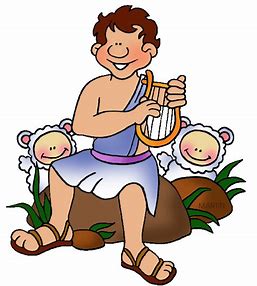 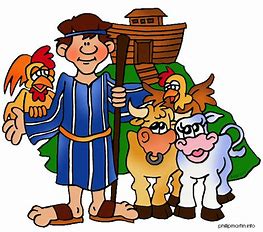 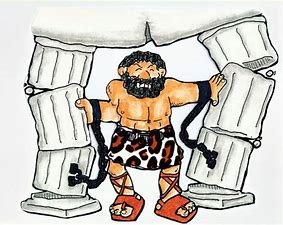 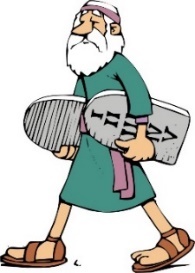                David         Noach        Simson         Mozes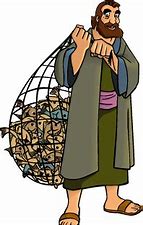 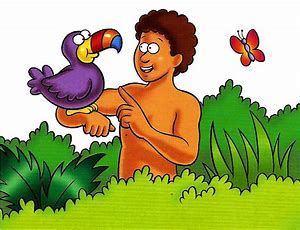 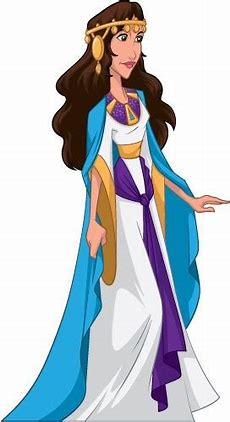 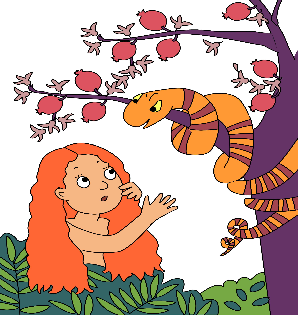           Petrus           Adam          Esther           Eva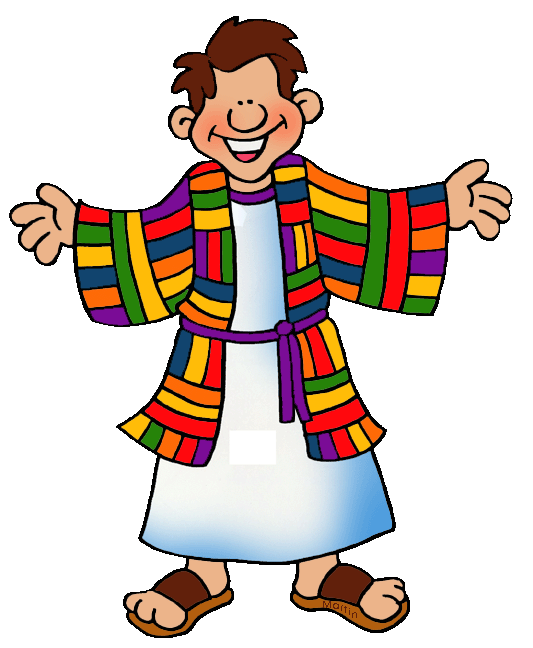 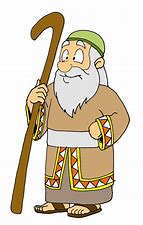 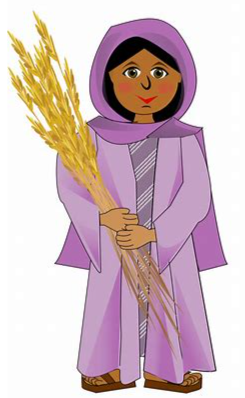 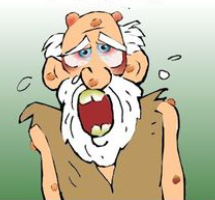           Jozef        Abraham           Ruth            Job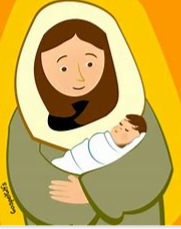 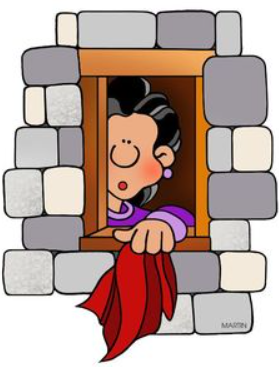 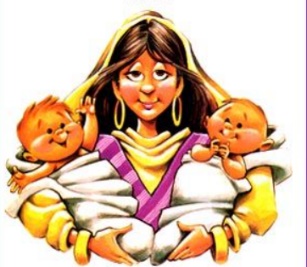 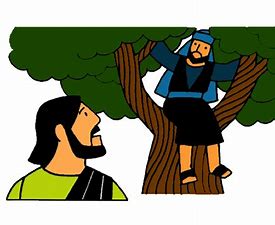           Maria         Rachab        Rebekka       Zacheus                             Kaart 2                             Kaart 2                             Kaart 2                             Kaart 2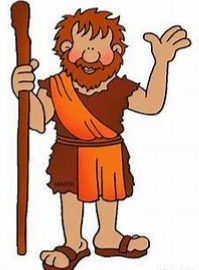 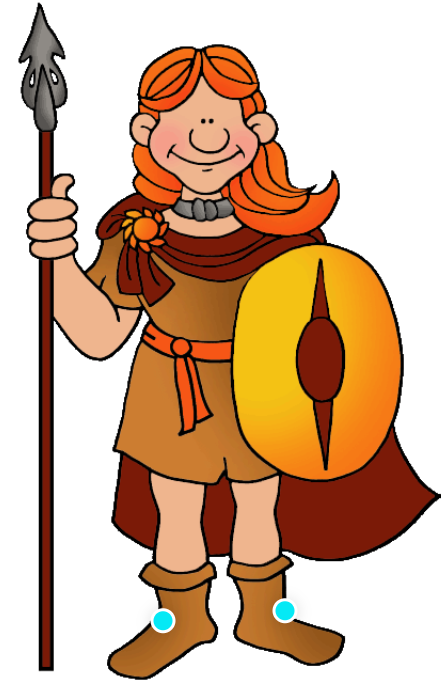 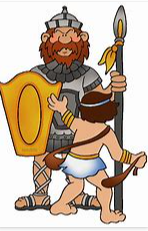 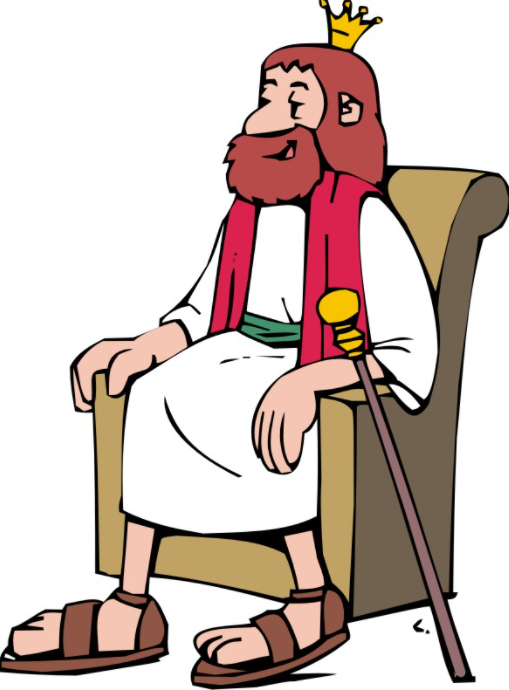 Johannes de Doper     Jonathan       Goliath            Saul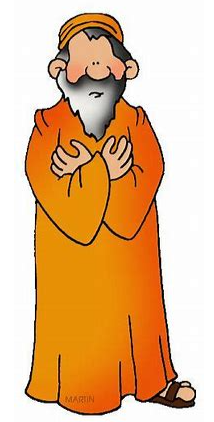 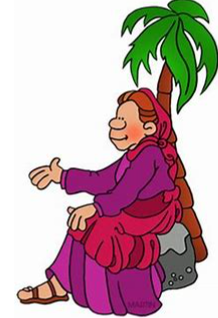 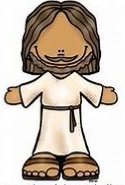 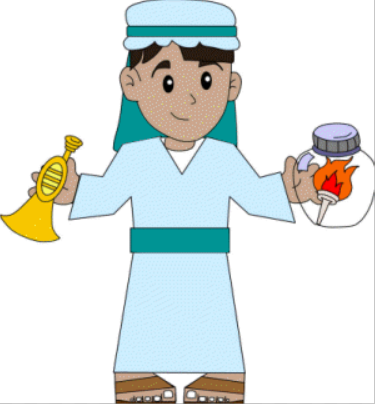             Elia         Deborah           Jezus        Gideon  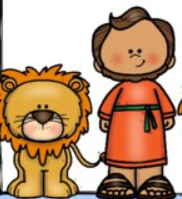 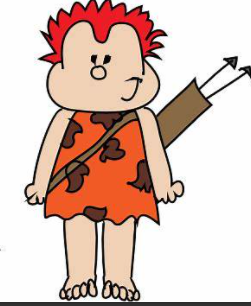 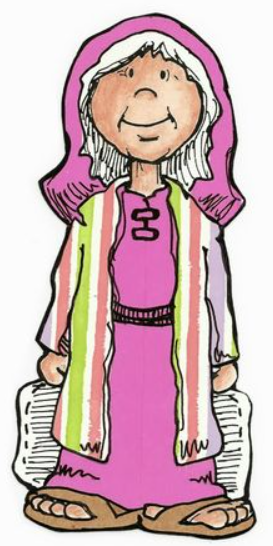 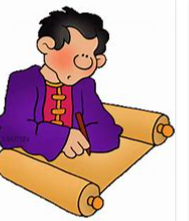          Daniël           Ezau         Naomi        Paulus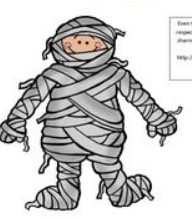 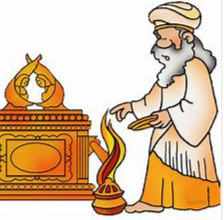 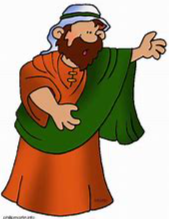 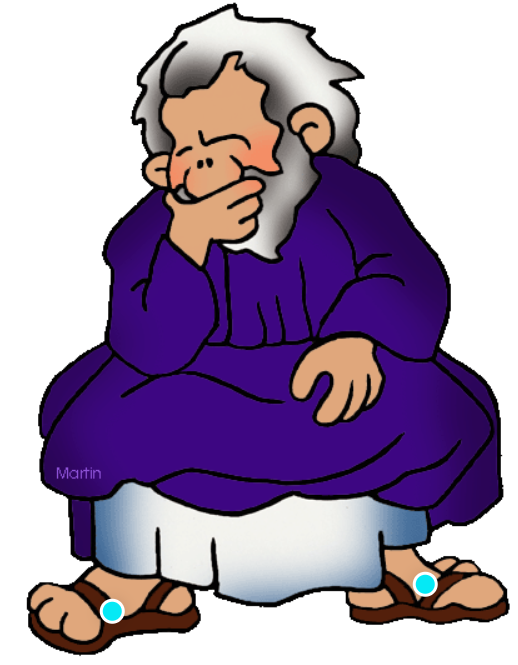          Lazarus        Johannes        Jakobus         Jeremia                             Kaart 3                             Kaart 3                             Kaart 3                             Kaart 3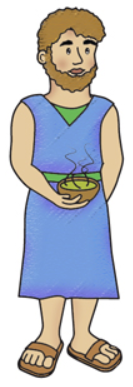 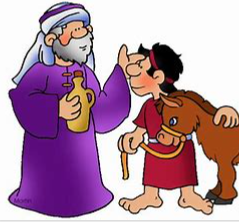 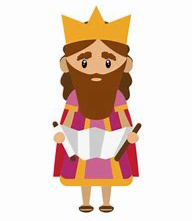 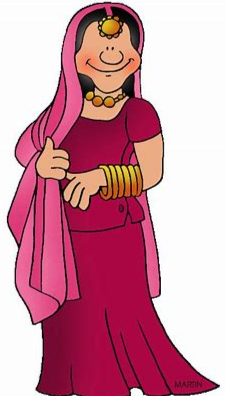             Jacob         Samuël       Salomo        Rachel      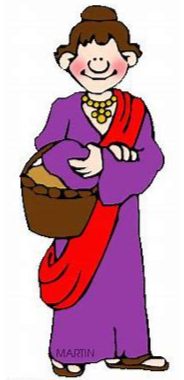 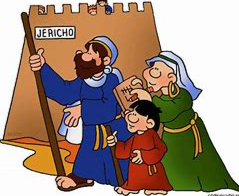 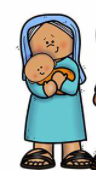 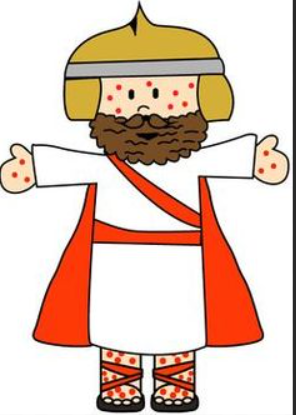        Martha        Jozua          Sarah      Naäman               David         Noach        Simson         Mozes         Lazarus        Johannes        Jakobus         Jeremia                             Kaart 4                             Kaart 4                             Kaart 4                             Kaart 4               David     Jonathan       Goliath            Saul          Petrus        Deborah           Jezus        Gideon            Jozef           Ezau          Sara        Paulus          Maria        Johannes        Jakobus         Jeremia                             Kaart 5                             Kaart 5                             Kaart 5                             Kaart 5     Jonathan         Samuël       Salomo        Rachel              Deborah         Jozua           Sara            Job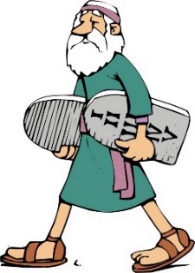            Ezau         Noach        Simson         Mozes        Johannes            Jezus        Jakobus         Jeremia                             Kaart 6                             Kaart 6                             Kaart 6                             Kaart 6        Simson         Mozes       Salomo        Rachel                Esther           Eva           Sara            Job           Ruth            Job        Simson         Mozes               David     Jonathan       Goliath            Saul                             Kaart 7                             Kaart 7                             Kaart 7                             Kaart 7         Samuël       Salomo        Rachel                  Saul        Jozua          Sarah            Job        Gideon             Ezau          Sara        Paulus         Mozes        Johannes        Jakobus         Jeremia           Eva                             Kaart 8                             Kaart 8                             Kaart 8                             Kaart 8     Jonathan       Salomo        Simson            Saul        Deborah           Sarah          Esther        Gideon             Ezau          Sara           Ruth         Mozes        Johannes        Jakobus               David           Eva                             Kaart 9                             Kaart 9                             Kaart 9                             Kaart 9               David         Noach        Simson         Mozes        Deborah           Sarah          Esther        Gideon           Samuël       Salomo        Rachel                  Saul          Paulus          Jonathan       Goliath           Eva                              Kaart 	10                             Kaart 	10                             Kaart 	10                             Kaart 	10Johannes de Doper     Jonathan       Goliath            Saul          Sarah          Esther          Jezus        Gideon         Goliath           Eva          Naomi        Paulus         Lazarus        Johannes        Simson         Mozes                             Kaart 11                             Kaart 11                             Kaart 11                             Kaart 11            Jacob       Goliath            Saul        Rachel             Martha          Esther          Jezus            Job               David           Eva          Naomi         Mozes         Lazarus        Johannes        Jakobus         Jeremia                             Kaart 12                             Kaart 12                             Kaart 12                             Kaart 12            Jacob       Goliath            Saul        Rachel              Deborah           Sarah          Esther        Gideon            Jozef        Abraham           Ruth            Job          Maria         Rachab        Rebekka       Zacheus                             Kaart 13                             Kaart 13                             Kaart 13                             Kaart 13           Eva          Naomi       Goliath            Saul        Johannes        Simson          Jezus        Gideon           Daniël           Ezau           Ruth            Job         Lazarus        Johannes        Rebekka       Zacheus                             Kaart 14                             Kaart 14                             Kaart 14                             Kaart 14          Maria         Rachab        Rebekka            Saul         Samuël       Salomo        Rachel              Gideon           Daniël           Ezau           Ruth            Job         Lazarus       Goliath          Jezus       Mozes                             Kaart 15                             Kaart 15                             Kaart 15                             Kaart 15               David         Noach        Simson         Mozes          Petrus           Adam          Esther           Eva         Daniël           Ezau         Naomi        Paulus         Lazarus        Johannes        Jakobus         Jeremia                             Kaart 16                             Kaart 16                             Kaart 16                             Kaart 16Johannes de Doper     Jonathan       Goliath            Saul            Elia         Deborah           Jezus        Gideon              Jacob         Samuël       Salomo        Rachel             Martha        Jozua          Sarah            Job                             Kaart 17                             Kaart 17                             Kaart 17                             Kaart 17               David         Noach       Goliath            Saul          Petrus           Adam          Jezus        Gideon            Jozef        Abraham         Naomi        Paulus          Maria         Rachab        Jakobus         Jeremia                             Kaart 18                             Kaart 18                             Kaart 18                             Kaart 18            Jacob         Samuël       Salomo        Rachel             Martha        Jozua          Sarah          Naäman          Sara        Paulus          Petrus           Adam        Jakobus         Jeremia          Jozef        Abraham                             Kaart 19                             Kaart 19                             Kaart 19                             Kaart 19       Salomo        Rachel                Jezus        Gideon            Sarah          Naäman         Naomi        Paulus          Petrus        Adam         Jacobus         Jeremia        Maria          Jacob          Jozef        Abraham                             Kaart 20                             Kaart 20                             Kaart 20                             Kaart 20     Jonathan       Salomo        Simson            Saul          Sarah          Naäman         Naomi        Paulus               David         Noach       Goliath         Daniël          Petrus           Adam          Jezus         Lazarus                            Kaart 21                            Kaart 21                            Kaart 21                            Kaart 21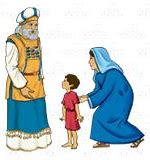 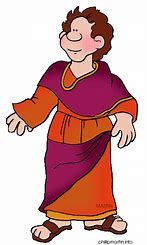 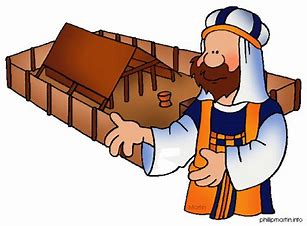 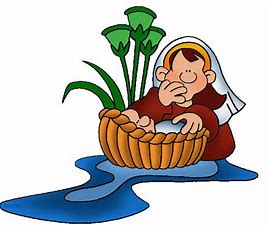          Hannah        Timoteüs           Aäron        Mirjam    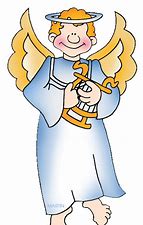 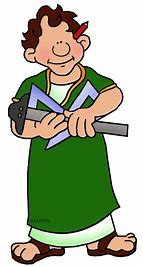 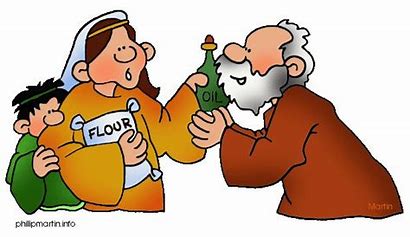 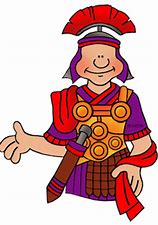          Gabriël       Nehemia            Elisa        Cornelius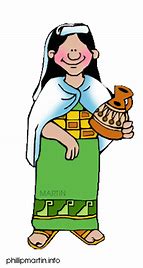 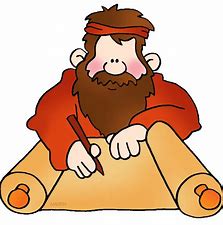             Lea          Lukas       Goliath         Daniël        Maria          Jacob          Jezus         Lazarus                            Kaart 22                            Kaart 22                            Kaart 22                            Kaart 22         Hannah        Timoteüs           Aäron        Mirjam             Gabriël       Nehemia            Elisa        Cornelius          Petrus           Adam          Esther           Eva          Jozef        Abraham           Ruth            Job                            Kaart 23                            Kaart 23                            Kaart 23                            Kaart 23         Hannah        Timoteüs         Naomi        Paulus        Paulus         Gabriël       Nehemia       Goliath         Daniël         Daniël            Lea          Lukas       Salomo        Rachel                 Aäron        Mirjam              Sarah          Naäman                           Kaart 24                           Kaart 24                           Kaart 24                           Kaart 24Johannes de Doper     Jonathan       Goliath            Saul        Timoteüs           Aäron        Mirjam              Lukas       Nehemia            Elisa        Cornelius         Mozes          Jezus        Gideon             Job           Eva                            Kaart 25                            Kaart 25                            Kaart 25                            Kaart 25         Hannah        Timoteüs         Noach       Goliath         Gabriël       Nehemia           Adam          Jezus            Lea          Lukas        Abraham         Naomi         Daniël           Ezau           Ruth            Job                            Kaart 26                            Kaart 26                            Kaart 26                            Kaart 26        Deborah         Timoteüs           Aäron        Mirjam             Samuël       Nehemia            Elisa        Cornelius            Lea          Lukas        Rachel                Jezus          David         Noach       Goliath            Saul                            Kaart 27                            Kaart 27                            Kaart 27                            Kaart 27           Aäron        Mirjam             Samuël       Nehemia            Elisa        Cornelius            Lea          Lukas           Ruth            Job       Martha          Esther        Rebekka       Zacheus               David           Eva                             Kaart 28                            Kaart 28                            Kaart 28                            Kaart 28         Hannah           Ruth         Noach        Mirjam             Gabriël       Martha          Esther       Cornelius        Rebekka            Saul       Goliath         Daniël        Maria           Ezau         Naomi         Lazarus                            Kaart 29                            Kaart 29                            Kaart 29                            Kaart 29         Hannah        Timoteüs           Ruth            Job         Gabriël       Nehemia        Rebekka       Zacheus          Petrus           Adam          Sarah      NaämanJohannes de Doper     Jonathan         Samuël       Salomo                            Kaart 30                            Kaart 30                            Kaart 30                            Kaart 30         Hannah           Ruth         Noach        Mirjam             Gabriël       Nehemia            Elisa        Cornelius            Lea          Lukas       Goliath         Daniël         Naomi        Paulus          Sarah      Naäman